   Családbarát szemlélet, Munka-magánélet egyensúly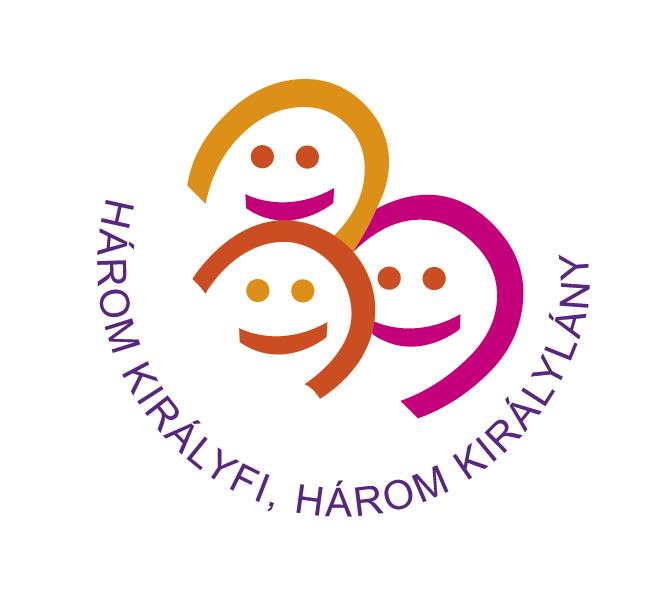  Konferencia a Házasság heténIdőpont: 2017. február 16. Helyszín: Magyar Tudományos Akadémia, Budapest, V. Széchenyi István tér 9.a rendezvény fővédnöke: Novák Katalin államtitkár, Emberi Erőforrások Minisztériuma9.00 - 9.30     	Érkezés, regisztráció 		Moderátor: Székely András Három Királyfi, Három Királylány Mozgalom)9.30 - 9.35     	Köszöntő - Herjeczki Kornél (igazgató, Házasság hete mozgalom)
9.35 - 9.50     	Megnyitó - Beneda Attila (helyettes államtitkár, Emberi Erőforrások Minisztériuma)9.50-10:10   	A család-felfogás szerepe a családépítésben - Bagdy Emőke (pszichológus, professor
		emeritus KRE-BTK)    10.10-10.25 	Munka-magánélet Apa dilemmái - Léder László (pszichológus, Apákért-csoport)
10.25-10.40 	Párkapcsolati szokások a magyar fiatalok körében. Hogyan látják a nők és hogyan a
		férfiak? - Győrffy Zsuzsa (egyetemi adjunktus, Semmelweis Egyetem)10.40-10.55 	A családi  állapot munkaerő-piaci hatásai - Kun András István (egyetemi docens, 
		Debreceni Egyetem)10.55-11.10 	Családbarát egyetemekért - Engler Ágnes (egyetemi adjunktus, Debreceni Egyetem)
11.10-11.30	SzünetA1 - Szekció11.30-12.20 	Munka-család egyensúly, jó gyakorlatok - kerekasztal beszélgetésMadarász Isti  és Kerekes Mónika (Házasság hete 2017 arcai), 
	Hámori Péter és Pálfay Erzsébet (házaspár)Moderátor:    Süveges Gergő (MTVA)B1 - Szekció	11.30-12.20 	Szülők napja felhívás - munka-magánélet egyensúly - workshop Győri Ildikó (Life Garden alapító) Marton Éva (GE - Working Parents Program vezető), Sós Orsolya (Future Wheel), Márta Bettina (szervezetfejlesztési tanácsadó, Ingatlan.com)
Moderátor:     Ujvári Enikő (Három Királyfi, Három Királylány Mozgalom)12.20-12.40	SzünetA2 - Szekció	12.40-13.30  	Van, de nem elég... - Részmunkaidő kinek kell, miért jó és hogyan működik?Berényi András (központvezető, Debreceni Egyetem), Lerf Andrea (Három Királyfi, Három Királylány Mozgalom kutatás vezető,  Egis - Képzési Csoport), Marton Éva (GE Working Parents Program), Takácsné Hanaszek Tünde (Audi Hungaria, Munkaügyi Kapcsolatok), Pongrácz Attila (egyetemi docens, Győri Egyetem) Moderátor: 	Engler Ágnes és Ujvári EnikőB2 - Szekció12.40-13.30 	Helyi szervezetek, hálózatépítés - Kerekasztal beszélgetésModerátor: 	Pálfay Erzsébet (Három Királyfi, Három Királylány Mozgalom)
13:30- 13:50 	Összegzés: A és B szekciók - Pálfay Erzsébet és Ujvári Enikő